Dear Sir/Madam,It is my pleasure to invite you to attend the next meeting of Study Group 20 (Internet of things (IoT) and smart cities and communities (SC&C)), which will be held at ITU headquarters, Geneva from 4 to 15 September 2017, inclusive. The meeting will open at 0930 hours on the first day, and participant registration will begin at 0830 hours at the Montbrillant building entrance. Daily meeting-room allocations will be displayed on screens throughout ITU headquarters, and online here. A half-day Bridging the Standardization Gap (BSG) Hands-on Training Session for delegates from developing countries will be held in the morning of Tuesday, 12 September 2017.Following the decision of Council 2017 to launch a pilot project to engage small and medium sized enterprises in interested ITU-T and ITU-D Study Groups, I am pleased to inform you that we will be reaching out to SMEs, SME associations, members and partners to encourage the participation of such entities in global and regional SG20 meetings. The terms of reference of this pilot project can be found in Annex C.Key deadlines:Practical meeting information is set out in Annex A. A draft meeting agenda, prepared by the Chairman of the Study Group (Mr Nasser Al Marzouqi, UAE), is set out in Annex B. The draft Timetable will be made available at: http://itu.int/ITU-T/studygroups/com20.I wish you a productive and enjoyable meeting.Annexes: 3ANNEX AWORKING METHODS AND FACILITIESDOCUMENT SUBMISSION AND ACCESS: The meeting will be run paperless. Member Contributions should be submitted using Direct Document Posting; draft TDs should be submitted by email to the study group secretariat using the appropriate template. Access to meeting documents is provided from the study group homepage, and is restricted to ITU-T Members/TIES account holders. INTERPRETATION: Due to budget restrictions, interpretation will be available for the closing plenary of the meeting if requested by Member States. Requests should be made by checking the corresponding box on the registration form, or by sending a written request to TSB, at least six weeks before the first day of the meeting.WIRELESS LAN facilities are available to delegates in all ITU meeting rooms (SSID: “ITUwifi”, Key: itu@GVA1211). Detailed information is available on-site and on the ITU-T website (http://itu.int/ITU-T/edh/faqs-support.html). E-LOCKERS are available for the duration of the meeting using delegates’ ITU-T RFID identity badges. The e-lockers are located immediately after the registration area on the ground floor of the Montbrillant building.PRINTERS are available in the delegates’ lounges and near all major meeting rooms. To avoid the need to install drivers on delegates’ computer, documents may be “e-printed” by emailing them to the desired printer.
Details at: http://itu.int/go/e-print.LOAN LAPTOPS for delegates are available from the ITU Service Desk (servicedesk@itu.int) on a first-come, first-served basis.PRE-REGISTRATION, NEW DELEGATES AND FELLOWSHIPSPRE-REGISTRATION: Pre-registration is to be done online via the study group home page at least one month before the start of the meeting. Additionally, and within the same deadline, focal points are requested to send by e-mail (tsbreg@itu.int), letter or fax, the list of people who are authorized to represent their organization, indicating the names of the head and deputy head of delegation. The membership is invited to include women on their delegations whenever possible.NEW DELEGATES are invited to attend a mentoring programme, including a welcome briefing upon arrival, a guided tour of ITU headquarters, and an orientation session on the work of ITU-T. If you would like to participate, please contact ITU-Tmembership@itu.int. A quick-start guide for newcomers is available here.FELLOWSHIPS: Two partial fellowships per administration may be awarded, subject to available funding, to facilitate participation from Least Developed or Low Income Countries. Requests must be received at least six weeks before the beginning of the meeting. Pre-registration for the meeting is mandatory. VISITING GENEVA: HOTELS, PUBLIC TRANSPORT AND VISASVISITORS TO GENEVA: Practical information for delegates attending ITU meetings in Geneva can be found at: http://itu.int/en/delegates-corner.HOTEL DISCOUNTS: A number of Geneva hotels offer preferential rates for delegates attending ITU meetings, and provide a card giving free access to Geneva’s public transport system. A list of participating hotels, and guidance on how to claim discounts, can be found at: http://itu.int/travel/. VISA SUPPORT: If required, visas must be requested at least one month before the date of arrival in Switzerland from the embassy or consulate representing Switzerland in your country or, if there is no such office in your country, from the one that is closest to the country of departure. If problems are encountered, the Union can, at the official request of the administration or entity you represent, approach the competent Swiss authorities in order to facilitate delivery of the visa. Any such request must specify the name, function, date of birth, passport information, and registration confirmation for all applicants.Requests should be sent to TSB by email (tsbreg@itu.int) or fax (+41 22 730 5853), bearing the words “visa request”. 
A request template can be found here.Annex B
Draft agendaOpening of the meetingAdoption of the agendaApproval of the report of the first meeting List of contributionsIPR roll call Highlights of TSAG 2017Highlights of Council 2017Working Parties meetingsNewcomers’ welcome pack for ITU-T SG20 meetingGlobal portal on IoT and Smart Cities & Communities ITU-T Study Group 20 Incoming Liaison Statements ReportNomination of Rapporteurs, Associate Rapporteurs and Liaison OfficersJoint Coordination Activity on IoT and SC&CFocus Group on Data Processing and Management to support IoT and Smart Cities & Communities (FG-DPM)ITU-T SG20 Regional groups
14.1	ITU-T SG20 Regional Group for Africa (SG20RG-AFR)
14.2	ITU-T SG20 Regional Group for the Arab Region (SG20RG-ARB)
14.3	ITU-T SG20 Regional Group for Latin America (SG20RG-LATAM)
14.4	ITU-T SG20 Regional Group for Eastern Europe, Central Asia and Transcaucasia (SG20RG-EECAT)Collaboration matters and information sharingCollaboration with OneM2MCorrespondence Group between ITU-T SG17 and ITU-T SG20Collaboration with ISO and IEC Action plans for implementation of WTSA-16 Resolution 78 (Rev. Hammamet, 2016) and Resolution 98 (Hammamet, 2016) (ICTs for e-health services; IoT and smart cities and communities for global development)Promotion activities and bridging the standardization gapWorkshops, Trainings and Forums of interest to SG20Implementation guidelines Reports of the meetings of Working PartiesAgreement of informative textsConsent/determination/approval/deletion of RecommendationsReview of the work programmeApproval of Outgoing liaison statements/communicationsFuture activitiesPlanned meetings in 2018Planned e-meetings in 2017-2018Other businessClosure of the meetingNOTE - Updates to the agenda can be found in TD249.Annex C
Draft Terms of Reference for a
Small and Medium Enterprises (SMEs) Pilot ProjectThe pilot project for SME participation will be open to interested Study Groups of ITU-T and ITU-D.The pilot project would be promoted in collaboration between the involved Bureaux, regional organizations, concerned administrations and the ITU regional and area offices through contact with SMEs and SME associations.SMEs may participate fully in the meetings of the participating Study Groups conducting the pilot project, with the exception of any role in decision-making, including leadership roles and the adoption of resolutions or recommendations regardless of the approval procedures.The request of an SME to participate in the pilot project will be submitted via the concerned administration, which should confirm that they meet the national criteria to be recognized as an SME, including factors such as size of company and annual revenues.The pilot project would run until PP-18. The secretariat will provide a progress report to the next Council, with a view towards presenting a full report for PP-18, including the benefits experienced, financial implications, and challenges to be addressed._____________________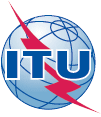 International telecommunication unionTelecommunication Standardization Bureau International telecommunication unionTelecommunication Standardization Bureau Geneva, 30 June 2017Geneva, 30 June 2017Ref:TSB Collective letter 2/20SG20/CBTSB Collective letter 2/20SG20/CB -	To Administrations of Member States of the Union; -	To ITU-T Sector Members;-	To ITU-T Associates of Study Group 20; -	To ITU Academia -	To Administrations of Member States of the Union; -	To ITU-T Sector Members;-	To ITU-T Associates of Study Group 20; -	To ITU AcademiaTel:+41 22 730 6301+41 22 730 6301 -	To Administrations of Member States of the Union; -	To ITU-T Sector Members;-	To ITU-T Associates of Study Group 20; -	To ITU Academia -	To Administrations of Member States of the Union; -	To ITU-T Sector Members;-	To ITU-T Associates of Study Group 20; -	To ITU AcademiaFax:+41 22 730 5853+41 22 730 5853 -	To Administrations of Member States of the Union; -	To ITU-T Sector Members;-	To ITU-T Associates of Study Group 20; -	To ITU Academia -	To Administrations of Member States of the Union; -	To ITU-T Sector Members;-	To ITU-T Associates of Study Group 20; -	To ITU AcademiaEmail:tsbsg20@itu.int tsbsg20@itu.int  -	To Administrations of Member States of the Union; -	To ITU-T Sector Members;-	To ITU-T Associates of Study Group 20; -	To ITU Academia -	To Administrations of Member States of the Union; -	To ITU-T Sector Members;-	To ITU-T Associates of Study Group 20; -	To ITU AcademiaWeb:http://itu.int/go/tsg20 http://itu.int/go/tsg20  -	To Administrations of Member States of the Union; -	To ITU-T Sector Members;-	To ITU-T Associates of Study Group 20; -	To ITU Academia -	To Administrations of Member States of the Union; -	To ITU-T Sector Members;-	To ITU-T Associates of Study Group 20; -	To ITU AcademiaSubject:Meeting of Study Group 20; Geneva, 4-15 September 2017Meeting of Study Group 20; Geneva, 4-15 September 2017Meeting of Study Group 20; Geneva, 4-15 September 2017Meeting of Study Group 20; Geneva, 4-15 September 20174 July 2017- Submit ITU-T Member contributions for which translation is requested24 July 2017- Submit fellowship requests (application form and guidelines can be found here)- Submit interpretation requests (via online pre-registration form)4 August 2017- Pre-registration (online via the study group homepage)- Submit requests for visa support letters (a request template can be found here)22 August 2017- Submit ITU-T Member contributions Yours faithfully,Chaesub Lee
Director of the Telecommunication
Standardization Bureau 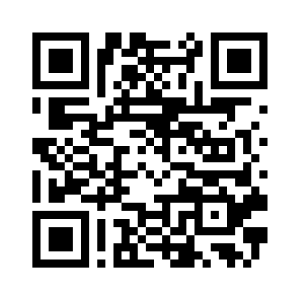 Yours faithfully,Chaesub Lee
Director of the Telecommunication
Standardization Bureau Latest meeting information